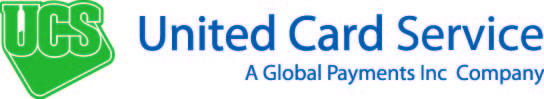 ПРЕСС-РЕЛИЗИтоги конференции в г. Сочи по развитию системы платежей в преддверии Олимпиады -20146 марта 2013 года в г. Сочи состоялась конференция «Развитие сети приема платежей по картам в преддверии Олимпиады-2014», организаторами которой выступили компания UCS совместно с Visa и Торгово-промышленной палатой региона.В конференции приняли участие Заместитель генерального директора ЗАО «Компания объединенных кредитных карточек» (UCS) – Елена Виноградова,  Руководитель Департамента развития Visa Inc. Россия - Татьяна Сандерс, а также представители Сбербанка России и местной администрации.В рамках конференции обсуждались вопросы, посвященные развитию эквайринга на олимпийских объектах, продвижению системы безналичных платежей и их внедрение в различные направления бизнеса г. Сочи.Большой интерес среди присутствующих гостей вызвала действующая маркетинговая программа «Покупки с измеримой пользой по карте Visa», которая c 1 марта  проводится в г. Сочи совместно с Visa компанией UCS. Большинство предприятий-участников, отметили, что данная акция является целесообразной и своевременной.  В полной мере была представлена практическая информация о возможностях использования пластиковых карт на торгово-сервисном предприятии; предложены высокотехнологичные решения для развития системы платежей на данной территории, а также  продемонстрированы примеры успешно внедренных проектов в г. Сочи. По словам Елены Виноградовой (UCS), предприятие, не имеющее инфраструктуры для оплаты покупок с помощью платежных карт, может в конечном итоге потерять своего клиента. В конце мероприятия все участники смогли задать интересующие вопросы организаторам по установлению необходимого оборудования для реализации системы безналичных платежей в каждом отдельном секторе бизнеса.Конференцию посетили 45 участников, среди которых представители крупнейших банков и торгово-сервисных предприятий, работающих в г. Сочи.  